Тестовый доступ к электронным ресурсам компании JSTOR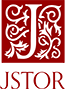 (с 18 октября по 18 декабря 2021 г.)В рамках Национальной подписки на электронные ресурсы Новосибирскому государственному техническому университету с 18 октября по 18 декабря 2021 года будет открыт тестовый доступ к полнотекстовым коллекциям компании JSTOR. JSTOR — это мультидисциплинарная цифровая библиотека академического контента. Коллекции включают лучшие рецензируемые научные журналы, а также авторитетные литературные журналы, академические монографии, отчеты об исследованиях из надежных институтов и первоисточники, начиная с 1665 года.Arts & Sciences I – первая коллекция JSTOR включает основные журналы по экономике, истории, политологии и социологии, а также по другим ключевым областям гуманитарных и социальных наук. список доступных журналовArts & Sciences II – коллекция содержит журналы по таким дисциплинам как археология, классические исследования и география.список доступных журналовArts & Sciences IV – в коллекции представлены журналы в области экономики, права, образования, социологии, психологии, а также государственной политики и управления. список доступных журналовArts & Sciences VI – коллекция охватывает дисциплины социальных наук и дисциплины, широко освещаемым в других коллекциях искусств и наук, такие как востоковедение, экономика, лингвистика, политология. список доступных журналовArts & Sciences VII – коллекция включает журналы по более чем 30 дисциплинам, связанных с искусством, гуманитарными и общественными науками, а также бизнесом, финансами и науками о здоровье.список доступных журналовLife Sciences – коллекция журналов по ботанике, экологии и орнитологии, медицине, сестринскому делу, эпидемиологии и общественному здравоохранению.список доступных журналовBusiness & Economics – коллекция включает ведущие журналы по экономике, финансам, маркетингу, менеджменту, бизнес-администрированию, трудовым отношениям и другим дисциплинам. Глубина архива 150 лет.список доступных журналовMathematics & Statistics – коллекция содержит известные журналы США и публикации со всего мира по математике и статистике в сфере образования, бизнеса, экономики, науки и философии.список доступных журналовJSTOR Sustainability – коллекция состоит из академических и открытых политических исследований, посвященных экологическим катаклизмам и их влиянию на общество.список доступных журналовРабота с ресурсом:Зайти на сайт.Ввести ключевое слово в строку поиска.Результат поиска можно ограничить, выбрав с правой стороны экрана: тип публикации, год издания, тему и т.д.При необходимости перейти в расширенный поиск, заполнить поисковые элементы.Полные тексты доступны в формате PDF.Доступ к данному ресурсу предоставляется с компьютеров НГТУ.За дополнительной информацией обращаться:отдел электронных ресурсов (корп. «Библиотека», ком. 420)е-mail: media@library.nstu.ruтел. 315-39-37